МОУ “Лучинская основная школа» ЯМРУрок  в 3 классе по русскому языку «Второстепенные члены предложения. Определение»Учитель начальных классов первой категории  Волкова Н.Н.Урок: Русский язык.Класс: 3Тема: Второстепенные члены предложения. Определение.Тип урока: Открытие нового знания.Цель: Познакомить обучающихся  с второстепенным членом предложения - определением.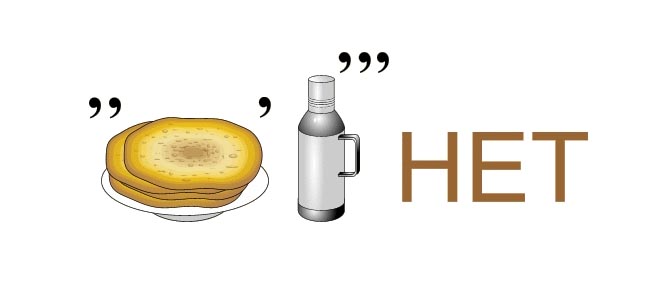 Этапы урокаДеятельность  учителяДеятельность обучающихся1.Организационный момент.Ребята, сегодня в классе у нас много гостей. Повернитесь, посмотрите, подарите свои улыбки, посмотрели друг на друга- улыбнулись,. Настроились на работу и тихо сели.Дети приветствуют гостей, друг друга и учителя.2. Мотивирование к учебной деятельности.-Знаю что вы любите что- нибудь  интересное, поэтому я приготовила для вас ребус. Посмотрите на доску и разгадайте.( На доске ребус. Загадано слово- НАБЛЮДЕНИЕ)-Почему урок русского языка мы начнем со слова НАБЛЮДЕНИЕ?Над чем можно наблюдать на уроках русского языка?-  Откройте тетради и запишите дату и классная работа.Авторы учебника предлагают понаблюдать над  предложением.- У вас на партах карточки. Прочитайте задание.- Кто не понял задание? Кто может объяснить?( На карточке: Прочитай предложение. Найди известные тебе члены предложенияПушистые снежинки ложатся на землю.)( Учитель смотрит на варианты выполнения детьми  разбора предложения).Дети отгадывают ребус.- отвечают на вопросы;- делают в тетради запись : дата и классная работа.Самостоятельная работа 3. Актуализация и фиксирование  индивидуального затруднения в пробном учебном действии.Проверка:( в зависимости от правильности выполнения детьми задания под руководством учителя дети прикрепляют на доску карточки  с разными  вариантами  разбора предложения).Кто согласен  с …   . Просигнальте.- Какое открытие предстоит сделать?Осуществляют проверку  с помощью сигнальных карточек.Постановка цели урока. Прогнозирование.4. Выявление места и причины затруднения.Как  предлагаете узнать?- Вариантов много, но я думаю интереснее узнать  самим.- Ребята, как же быть? Все слова подчеркнули в предложении, а 1 слово осталось.Наблюдение над предложением;5. Построение проекта выхода из  затруднения.Что можете сказать об этом слове? На какой вопрос отвечает? От какого члена предложения поставим вопрос к этому  слову?- А может быть кто- то может предположить какой это член предложения?- А как можно проверить это предположение?Прогнозирование6. Реализация построенного проекта.- Откройте учебники по закладке и найдите информацию.Кто нашёл, подскажите страницу.-Что нового узнали?( Учитель в ходе ответов детей прикрепляет на доску  карточки с вопросами, линию обозначения  определения в предложении) Вернёмся к предложению.- Используя новые знания, что вы можете сказать о второстепенном члене предложения?Дополнение БЛОК-СХЕМЫ ( на стенде в классе).- Мы уже можем дополнить нашу блок- схему? Впишите в свои схемы  найденную вами информацию. - Мы с …  сделаем на доске, а вы у себя. ( Самостоятельная работа  с рубрикой  «Тайны языка»).Называют определение и подчеркивают волнистой линией.( дети самостоятельно дополняют…).( Учитель работает со слабым обучающимся).7. Первичное закрепление с проговариванием во внешней речи.Запись предложения:Красный шар летит по небу.- Спишите. Найдите известные вам члены предложения.-Какие новые знания вам могут пригодиться?Проверка:- Кто хочет найти гл. члены предложения? Просигнальте.- Второстепенные?Просигнальте.На доске записано предложение:  Звучит  мелодия.-Посмотрите на доску. -Что можете сказать ? ( это предложение, распространённое, повествовательное, невосклицательное).- А сейчас немного отдохнём и поиграем в игру « День и ночь».Учитель:  - День.( поморгайте глазами…)  Ночь ( закрыли глаза).Учитель добавляет в предложение  слово» НЕЖНАЯ».Что изменилось в предложении?- А предложение при этом изменилось?А какую мелодию вы представили?Запишите новое предложение в тетради.-Выделите определение.- Что нужно для этого сделать?Проверка: Назовите определение. Как выделили?Учитель:  - День.( поморгайте глазами…)  Ночь ( закрыли глаза).Учитель добавляет в предложение  слово «ВЕСЁЛАЯ».Что изменилось в предложении?- А предложение при этом изменилось?А какую мелодию вы представили?-Сделайте вывод из проделанной  работы. ( Какую роль играют определения в речи?)Учитель прикрепляет карточку.( какую новую информацию можно получить из этой схемы?Самостоятельно разбирают предложение по членам предл-я.Проверяют, используя сигнальные карточки.Наблюдение над предложением.Игра «День- ночь»Наблюдение над предложениями.Запись предложения в тетрадь. Нахождение определения в предл-и. Проверка: сигнал.  Карточки. Делают вывод.ФИЗКУЛЬТМИНУТКА - Ребята, устали?  Хотите отдохнуть?- Давайте под мелодию выполним несколько движений. - Настя. Выходи к доске…Включает музыкуВыполняют несколько танцев. движений.8. Самостоятельная работа в группах.Работа над упражнением 5 на странице 97.Продолжаем наблюдать.-На странице 98  прочитайте текст.- Что вы о нём можете сказать?-Прочитайте задание. - Что для этого необходимо сделать? Каким членом предложения нужно дополнить  текст?Авторы учебника предлагают выполнить эту работу в группах. Вы не против?Эту работу  нужно будет оценить, поэтому  договоримся о критериях оценивания:1. В каждом предложении должны быть определения.2. Не должно быть повторов.Вы должны будете оценить работу своей группы и работу других групп.- Объединитесь в группы . Правила работы в группе   вы помните.Каждая группа получает большой лист, на котором и будет работать.- Приступайте к работе.Листы, выданные детям с лесенкой успеха смотрите в приложении.( Самостоятельная работа детей в группах).Проверка:- Кто готов поделиться результатами работы?- Давайте посмотрим какие тексты у вас получились.Выступление 1 группы. ( Другие группы слушают и оценивают).-Что вы можете сказать о текстах? Какие они получились?Выступление 2, 3, 4. групп. Работа в группах. Дети накрепляют  магниты на лесенку успеха.9. Рефлексия учебной деятельности на уроке.- Какое открытие сделали сегодня  на уроке?( какую задачу ставили  на уроке?- Удалось решить эту задачу?- Какие результаты получили?-Где можно применить новые знания?-Что у вас на уроке получилось хорошо?)А какой для каждого из вас получился урок?Дополните это предложение. ( Дети  на своих местах  пишут на стикерах  и прикрепляют на доску) На доске  запись:  У МЕНЯ ПОЛУЧИЛСЯ,,,,,,,  УРОК.А хотите узнать какой был урок для наших гостей? (Гости пишут на стикерах  и прикрепляют на доску).Молодцы, ребята, вы сами смогли открыть новые знания. Спасибо за работу! Рефлексия  своей деятельности на уроке.Прочитай предложение. Найди известные тебе члены предложения.Прочитай предложение. Найди известные тебе члены предложения.Прочитай предложение. Найди известные тебе члены предложения.Прочитай предложение. Найди известные тебе члены предложения.Прочитай предложение. Найди известные тебе члены предложения.Прочитай предложение. Найди известные тебе члены предложения.Прочитай предложение. Найди известные тебе члены предложения.Прочитай предложение. Найди известные тебе члены предложения.Прочитай предложение. Найди известные тебе члены предложения.Прочитай предложение. Найди известные тебе члены предложения.Прочитай предложение. Найди известные тебе члены предложения.Прочитай предложение. Найди известные тебе члены предложения.Прочитай предложение. Найди известные тебе члены предложения.Прочитай предложение. Найди известные тебе члены предложения.Прочитай предложение. Найди известные тебе члены предложения.Прочитай предложение. Найди известные тебе члены предложения.ИМЯПРИЛАГАТЕЛЬНОЕ